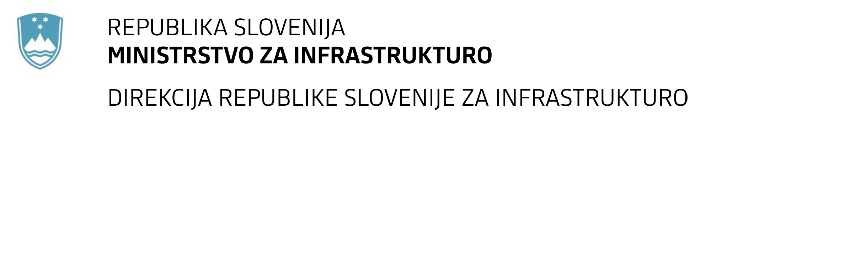 Preureditev obstoječih signalnovarnostnih naprav v okviru nadgradnje železniške postaje Nova GoricaDOPOLNITEV SPLOŠNIH TEHNIČNIH POGOJEV ZA IZVEDBO DELPrilogePriloga »C«Priloga »C1«Priloga »D«Priloga »D1«SEZNAM KALKULATIVNIH ELEMENTOV - MATERIALI, POLIZDELKI, PREFABRIKATI					»D1«»C«SEZNAM KALKULATIVNIH ELEMENTOV - MEHANIZACIJA IN OPREMASEZNAM KALKULATIVNIH ELEMENTOV - MEHANIZACIJA IN OPREMASEZNAM KALKULATIVNIH ELEMENTOV - MEHANIZACIJA IN OPREMAZap.
št.Vrste mehanizacije in opremeTip stroja/opremeKapaciteta stroja/opreme 1Prodajna cena ure
EUR/uro 
(brez DDV)OpombaZap.
št.Vrste mehanizacije in opremeTip stroja/opremeKapaciteta stroja/opreme 1Prodajna cena ure
EUR/uro 
(brez DDV)OpombaABCDEF1Bager goseničar2Finišer asfaltni3Stroj za pobrizg z emulzijo4Posipalec5Cisterna za gorivo6Cisterna za vodo7Avtočrpalka za beton8Valjar nad 10t9Valjar nad 5t10Valjar 2,5t -  5t11Rezkar za asfalt12Buldozer 13Bager do 3t14Bager do 7t15Bager do 10t16Bager nad 10t17Valjar18Demper19Rovokopač20Nakladač21Avtodvigalo 22Elektroagregat 23**izvajalec navede morebitno ostalo mehanizacijo oz. opremo, ki jo bo uporabil pri kalkulaciji za izvedbo razpisanih del oziroma doda več vrst navedene mehanizacije oz. opremeizvajalec navede morebitno ostalo mehanizacijo oz. opremo, ki jo bo uporabil pri kalkulaciji za izvedbo razpisanih del oziroma doda več vrst navedene mehanizacije oz. opremeizvajalec navede morebitno ostalo mehanizacijo oz. opremo, ki jo bo uporabil pri kalkulaciji za izvedbo razpisanih del oziroma doda več vrst navedene mehanizacije oz. opremeizvajalec navede morebitno ostalo mehanizacijo oz. opremo, ki jo bo uporabil pri kalkulaciji za izvedbo razpisanih del oziroma doda več vrst navedene mehanizacije oz. opremeizvajalec navede morebitno ostalo mehanizacijo oz. opremo, ki jo bo uporabil pri kalkulaciji za izvedbo razpisanih del oziroma doda več vrst navedene mehanizacije oz. opremeizvajalec navede morebitno ostalo mehanizacijo oz. opremo, ki jo bo uporabil pri kalkulaciji za izvedbo razpisanih del oziroma doda več vrst navedene mehanizacije oz. opremeizvajalec navede morebitno ostalo mehanizacijo oz. opremo, ki jo bo uporabil pri kalkulaciji za izvedbo razpisanih del oziroma doda več vrst navedene mehanizacije oz. opremeki jo bo uporabil v kalkulaciji za izvedbo posameznih del in sicer ločeno po tipih ali kapacitetahki jo bo uporabil v kalkulaciji za izvedbo posameznih del in sicer ločeno po tipih ali kapacitetahki jo bo uporabil v kalkulaciji za izvedbo posameznih del in sicer ločeno po tipih ali kapacitetahki jo bo uporabil v kalkulaciji za izvedbo posameznih del in sicer ločeno po tipih ali kapacitetahki jo bo uporabil v kalkulaciji za izvedbo posameznih del in sicer ločeno po tipih ali kapacitetahki jo bo uporabil v kalkulaciji za izvedbo posameznih del in sicer ločeno po tipih ali kapacitetah1 -izvajalec pod kapaciteto navede moč stroja v kW oziroma zmogljivost stroja/opreme.izvajalec pod kapaciteto navede moč stroja v kW oziroma zmogljivost stroja/opreme.izvajalec pod kapaciteto navede moč stroja v kW oziroma zmogljivost stroja/opreme.izvajalec pod kapaciteto navede moč stroja v kW oziroma zmogljivost stroja/opreme.Navodilo za izpolnitev priloge C:Navodilo za izpolnitev priloge C:a/izvajalec mora izpolniti vse v tabeli predvidene rubrike v celoti (sivo obarvane celice v tabeli, kolona F - Opomba se dopolni po potrebi). izvajalec mora izpolniti vse v tabeli predvidene rubrike v celoti (sivo obarvane celice v tabeli, kolona F - Opomba se dopolni po potrebi). izvajalec mora izpolniti vse v tabeli predvidene rubrike v celoti (sivo obarvane celice v tabeli, kolona F - Opomba se dopolni po potrebi). izvajalec mora izpolniti vse v tabeli predvidene rubrike v celoti (sivo obarvane celice v tabeli, kolona F - Opomba se dopolni po potrebi). izvajalec mora izpolniti vse v tabeli predvidene rubrike v celoti (sivo obarvane celice v tabeli, kolona F - Opomba se dopolni po potrebi). izvajalec mora izpolniti vse v tabeli predvidene rubrike v celoti (sivo obarvane celice v tabeli, kolona F - Opomba se dopolni po potrebi). izvajalec mora izpolniti vse v tabeli predvidene rubrike v celoti (sivo obarvane celice v tabeli, kolona F - Opomba se dopolni po potrebi). b/če bo izvajalec pri kalkulaciji v svoji ponudbi uporabljal dodatno mehanizacijo in opremo pri posameznih postavkah vezano na tehnologijo izvajanja del,če bo izvajalec pri kalkulaciji v svoji ponudbi uporabljal dodatno mehanizacijo in opremo pri posameznih postavkah vezano na tehnologijo izvajanja del,če bo izvajalec pri kalkulaciji v svoji ponudbi uporabljal dodatno mehanizacijo in opremo pri posameznih postavkah vezano na tehnologijo izvajanja del,če bo izvajalec pri kalkulaciji v svoji ponudbi uporabljal dodatno mehanizacijo in opremo pri posameznih postavkah vezano na tehnologijo izvajanja del,če bo izvajalec pri kalkulaciji v svoji ponudbi uporabljal dodatno mehanizacijo in opremo pri posameznih postavkah vezano na tehnologijo izvajanja del,če bo izvajalec pri kalkulaciji v svoji ponudbi uporabljal dodatno mehanizacijo in opremo pri posameznih postavkah vezano na tehnologijo izvajanja del,če bo izvajalec pri kalkulaciji v svoji ponudbi uporabljal dodatno mehanizacijo in opremo pri posameznih postavkah vezano na tehnologijo izvajanja del,mora to dodatno mehanizacijo in opremo navesti v gornji tabeli z ustrezno dopolnitvijo tabelemora to dodatno mehanizacijo in opremo navesti v gornji tabeli z ustrezno dopolnitvijo tabelemora to dodatno mehanizacijo in opremo navesti v gornji tabeli z ustrezno dopolnitvijo tabelemora to dodatno mehanizacijo in opremo navesti v gornji tabeli z ustrezno dopolnitvijo tabelemora to dodatno mehanizacijo in opremo navesti v gornji tabeli z ustrezno dopolnitvijo tabelemora to dodatno mehanizacijo in opremo navesti v gornji tabeli z ustrezno dopolnitvijo tabelec/prodajna cena ure mehanizacije oz. opreme mora vključevati tudi strošek upravljalca stroja ter vse direktne in indirektne stroške.prodajna cena ure mehanizacije oz. opreme mora vključevati tudi strošek upravljalca stroja ter vse direktne in indirektne stroške.prodajna cena ure mehanizacije oz. opreme mora vključevati tudi strošek upravljalca stroja ter vse direktne in indirektne stroške.prodajna cena ure mehanizacije oz. opreme mora vključevati tudi strošek upravljalca stroja ter vse direktne in indirektne stroške.prodajna cena ure mehanizacije oz. opreme mora vključevati tudi strošek upravljalca stroja ter vse direktne in indirektne stroške.prodajna cena ure mehanizacije oz. opreme mora vključevati tudi strošek upravljalca stroja ter vse direktne in indirektne stroške.prodajna cena ure mehanizacije oz. opreme mora vključevati tudi strošek upravljalca stroja ter vse direktne in indirektne stroške.Datum: ……………………………………………..Datum: ……………………………………………..»C1«SEZNAM KALKULATIVNIH ELEMENTOV - TRANSPORTNA SREDSTVASEZNAM KALKULATIVNIH ELEMENTOV - TRANSPORTNA SREDSTVASEZNAM KALKULATIVNIH ELEMENTOV - TRANSPORTNA SREDSTVAZap.
št.Vrste transpotnih sredstevTip NosilnostProdajna cena ure EUR/uro
(brez DDV)OpombaABCDEH1.KAMION KIPER 2.KAMION NEKIPER3. KAMION VLAČILEC4.AVTOMEŠALEC 5.AVTOCISTERNA ZA VODO 6.AVTO SAMONAKLADALNIK Z DVIG. NAPRAVO7.TEŽKA TOVORNA VOZILA8.**izvajalec navede morebitna ostala transportna sredstva (več vrst oziroma več tipov transportnih sredstev) , ki jih bo uporabil pri kalkulaciji za izvedbo razpisanih del izvajalec navede morebitna ostala transportna sredstva (več vrst oziroma več tipov transportnih sredstev) , ki jih bo uporabil pri kalkulaciji za izvedbo razpisanih del izvajalec navede morebitna ostala transportna sredstva (več vrst oziroma več tipov transportnih sredstev) , ki jih bo uporabil pri kalkulaciji za izvedbo razpisanih del izvajalec navede morebitna ostala transportna sredstva (več vrst oziroma več tipov transportnih sredstev) , ki jih bo uporabil pri kalkulaciji za izvedbo razpisanih del izvajalec navede morebitna ostala transportna sredstva (več vrst oziroma več tipov transportnih sredstev) , ki jih bo uporabil pri kalkulaciji za izvedbo razpisanih del izvajalec navede morebitna ostala transportna sredstva (več vrst oziroma več tipov transportnih sredstev) , ki jih bo uporabil pri kalkulaciji za izvedbo razpisanih del izvajalec navede morebitna ostala transportna sredstva (več vrst oziroma več tipov transportnih sredstev) , ki jih bo uporabil pri kalkulaciji za izvedbo razpisanih del Navodilo za izpolnitev priloge C1:Navodilo za izpolnitev priloge C1:a/izvajalec mora izpolniti vse v tabeli predvidene rubrike v celoti (sivo obarvane celice, kolona H - Opomba se dopolni po potrebi). izvajalec mora izpolniti vse v tabeli predvidene rubrike v celoti (sivo obarvane celice, kolona H - Opomba se dopolni po potrebi). izvajalec mora izpolniti vse v tabeli predvidene rubrike v celoti (sivo obarvane celice, kolona H - Opomba se dopolni po potrebi). izvajalec mora izpolniti vse v tabeli predvidene rubrike v celoti (sivo obarvane celice, kolona H - Opomba se dopolni po potrebi). izvajalec mora izpolniti vse v tabeli predvidene rubrike v celoti (sivo obarvane celice, kolona H - Opomba se dopolni po potrebi). izvajalec mora izpolniti vse v tabeli predvidene rubrike v celoti (sivo obarvane celice, kolona H - Opomba se dopolni po potrebi). izvajalec mora izpolniti vse v tabeli predvidene rubrike v celoti (sivo obarvane celice, kolona H - Opomba se dopolni po potrebi). b/če bo izvajalec pri kalkulaciji v svoji ponudbi uporabljal dodatna transportna sredstva pri posameznih postavkah vezano na tehnologijo izvajanja del,če bo izvajalec pri kalkulaciji v svoji ponudbi uporabljal dodatna transportna sredstva pri posameznih postavkah vezano na tehnologijo izvajanja del,če bo izvajalec pri kalkulaciji v svoji ponudbi uporabljal dodatna transportna sredstva pri posameznih postavkah vezano na tehnologijo izvajanja del,če bo izvajalec pri kalkulaciji v svoji ponudbi uporabljal dodatna transportna sredstva pri posameznih postavkah vezano na tehnologijo izvajanja del,če bo izvajalec pri kalkulaciji v svoji ponudbi uporabljal dodatna transportna sredstva pri posameznih postavkah vezano na tehnologijo izvajanja del,če bo izvajalec pri kalkulaciji v svoji ponudbi uporabljal dodatna transportna sredstva pri posameznih postavkah vezano na tehnologijo izvajanja del,če bo izvajalec pri kalkulaciji v svoji ponudbi uporabljal dodatna transportna sredstva pri posameznih postavkah vezano na tehnologijo izvajanja del,mora ta dodatna transportna sredstva navesti v gornji tabeli z ustrezno dopolnitvijo tabelemora ta dodatna transportna sredstva navesti v gornji tabeli z ustrezno dopolnitvijo tabelemora ta dodatna transportna sredstva navesti v gornji tabeli z ustrezno dopolnitvijo tabelemora ta dodatna transportna sredstva navesti v gornji tabeli z ustrezno dopolnitvijo tabelemora ta dodatna transportna sredstva navesti v gornji tabeli z ustrezno dopolnitvijo tabelec/prodajna cena ure transportnih sredstev mora vključevati tudi strošek upravljalca vozila ter vse direktne in indirektne stroškeprodajna cena ure transportnih sredstev mora vključevati tudi strošek upravljalca vozila ter vse direktne in indirektne stroškeprodajna cena ure transportnih sredstev mora vključevati tudi strošek upravljalca vozila ter vse direktne in indirektne stroškeprodajna cena ure transportnih sredstev mora vključevati tudi strošek upravljalca vozila ter vse direktne in indirektne stroškeprodajna cena ure transportnih sredstev mora vključevati tudi strošek upravljalca vozila ter vse direktne in indirektne stroškeprodajna cena ure transportnih sredstev mora vključevati tudi strošek upravljalca vozila ter vse direktne in indirektne stroškeprodajna cena ure transportnih sredstev mora vključevati tudi strošek upravljalca vozila ter vse direktne in indirektne stroškeDatum: ……………………………………………..Datum: ……………………………………………..»D«SEZNAM KALKULATIVNIH ELEMENTOV - DELOVNA SILASEZNAM KALKULATIVNIH ELEMENTOV - DELOVNA SILASEZNAM KALKULATIVNIH ELEMENTOV - DELOVNA SILASEZNAM KALKULATIVNIH ELEMENTOV - DELOVNA SILAZap.
št.Opis delovne sile in
kvalifikacijaProdajna cena ure 
EUR/uro 
(brez DDV)ABD1DELAVEC VK2DELAVEC KV3DELAVEC PK4DELAVEC NK5**izvajalec navede morebitno ostalo delovno silo, ki jo bo uporabil pri kalkulaciji  za izvedbo razpisanih delizvajalec navede morebitno ostalo delovno silo, ki jo bo uporabil pri kalkulaciji  za izvedbo razpisanih delizvajalec navede morebitno ostalo delovno silo, ki jo bo uporabil pri kalkulaciji  za izvedbo razpisanih delizvajalec navede morebitno ostalo delovno silo, ki jo bo uporabil pri kalkulaciji  za izvedbo razpisanih delizvajalec navede morebitno ostalo delovno silo, ki jo bo uporabil pri kalkulaciji  za izvedbo razpisanih delNavodilo za izpolnitev priloge D:Navodilo za izpolnitev priloge D:a/izvajalec mora izpolniti vse v tabeli predvidene rubrike v celoti (sivo obarvane celice).izvajalec mora izpolniti vse v tabeli predvidene rubrike v celoti (sivo obarvane celice).izvajalec mora izpolniti vse v tabeli predvidene rubrike v celoti (sivo obarvane celice).b/če bo izvajalec pri kalkulaciji v svoji ponudbi uporabljal dodatno delovno silo pri posameznih postavkah vezano nače bo izvajalec pri kalkulaciji v svoji ponudbi uporabljal dodatno delovno silo pri posameznih postavkah vezano nače bo izvajalec pri kalkulaciji v svoji ponudbi uporabljal dodatno delovno silo pri posameznih postavkah vezano nače bo izvajalec pri kalkulaciji v svoji ponudbi uporabljal dodatno delovno silo pri posameznih postavkah vezano nače bo izvajalec pri kalkulaciji v svoji ponudbi uporabljal dodatno delovno silo pri posameznih postavkah vezano nana tehnologijo izvajanja del, mora to dodatno delovno silo navesti v gornji tabeli z ustrezno dopolnitvijo tabelena tehnologijo izvajanja del, mora to dodatno delovno silo navesti v gornji tabeli z ustrezno dopolnitvijo tabelena tehnologijo izvajanja del, mora to dodatno delovno silo navesti v gornji tabeli z ustrezno dopolnitvijo tabelena tehnologijo izvajanja del, mora to dodatno delovno silo navesti v gornji tabeli z ustrezno dopolnitvijo tabelena tehnologijo izvajanja del, mora to dodatno delovno silo navesti v gornji tabeli z ustrezno dopolnitvijo tabelec/izvajalec mora v prodajni ceni ure delovne sile zajeti vse direktne in indirektne stroške.izvajalec mora v prodajni ceni ure delovne sile zajeti vse direktne in indirektne stroške.izvajalec mora v prodajni ceni ure delovne sile zajeti vse direktne in indirektne stroške.izvajalec mora v prodajni ceni ure delovne sile zajeti vse direktne in indirektne stroške.Datum: ……………………………………………..Datum: ……………………………………………..Datum: ……………………………………………..Datum: ……………………………………………..Zap.
št.Vrste materialov, polizdelkov in prefabrikatovVrste materialov, polizdelkov in prefabrikatovEnota
mereNabavna cena materiala frco izvor
(v EUR brez DDV)Cena zunanjega prevoza
 (v EUR brez DDV) 2Cena zunanjega prevoza
 (v EUR brez DDV) 2Cena notranjega prevoza 
(v EUR brez DDV) 3OpombaZap.
št.Vrste materialov, polizdelkov in prefabrikatovVrste materialov, polizdelkov in prefabrikatovEnota
mereNabavna cena materiala frco izvor
(v EUR brez DDV)Cena zunanjega prevoza
 (v EUR brez DDV) 2Cena zunanjega prevoza
 (v EUR brez DDV) 2Cena notranjega prevoza 
(v EUR brez DDV) 3OpombaABBCDEEFG1HumusHumusM32Kremenčev pesek zrnavosti 0,5/1 mmKremenčev pesek zrnavosti 0,5/1 mmM33Drobljena frakcija 0 - 2 mmDrobljena frakcija 0 - 2 mmM34Drobljena frakcija 0 - 4 mmDrobljena frakcija 0 - 4 mmM35Drobljena frakcija 2 - 4 mmDrobljena frakcija 2 - 4 mmM36Drobljena frakcija 4 - 8 mmDrobljena frakcija 4 - 8 mmM37Drobljena frakcija 8 - 11 mmDrobljena frakcija 8 - 11 mmM38Drobljena frakcija 11 - 16 mmDrobljena frakcija 11 - 16 mmM39Drobljena frakcija 8 - 16 mmDrobljena frakcija 8 - 16 mmM310Drobljena frakcija 16 - 22 mmDrobljena frakcija 16 - 22 mmM311Drobljena frakcija 16 - 32 mmDrobljena frakcija 16 - 32 mmM312Drobljena frakcija 0 - 31 mmDrobljena frakcija 0 - 31 mmM313Drobljena frakcija 0 - 45 mmDrobljena frakcija 0 - 45 mmM314Lomljenec iz karbonatnih kameninLomljenec iz karbonatnih kameninM315Lomljenec iz silikatnih kameninLomljenec iz silikatnih kameninM316Tampon 0-32 mmTampon 0-32 mmM317Tampon 0-45 mmTampon 0-45 mmM318Tampon 0-63 mmTampon 0-63 mmM319Prodec 4 - 8 mmProdec 4 - 8 mmM320Prodec 8 - 16 mmProdec 8 - 16 mmM321Prodec 8 - 32 mmProdec 8 - 32 mmM322Prodec 16 - 32 mmProdec 16 - 32 mmM323Tirna greda (tolčenec)Tirna greda (tolčenec)M324Cev PVC DN 160, SN4Cev PVC DN 160, SN4m25Cev PVC DN 250, SN4Cev PVC DN 250, SN4m26Cev PVC DN 50Cev PVC DN 50m27Betonske cevi Ø 30Betonske cevi Ø 30m128Betonske cevi  Ø 40Betonske cevi  Ø 40m129Betonske cevi  Ø 50Betonske cevi  Ø 50m130Betonske cevi Ø 60Betonske cevi Ø 60m131Betonske cevi Ø 80Betonske cevi Ø 80m132Betonske cevi Ø 150 cmBetonske cevi Ø 150 cmm133LTŽ pokrov 60x60 cm, 250 kNLTŽ pokrov 60x60 cm, 250 kNkos34Betonski robnik dim. 8/20 cmBetonski robnik dim. 8/20 cmM35Betonski robnik dim. 15/25 cmBetonski robnik dim. 15/25 cmM36Betonski tlakovci 30x30 cmBetonski tlakovci 30x30 cmM237Betonski tlakovci viš. 8 cmBetonski tlakovci viš. 8 cmM238Beton C12/15Beton C12/15m339Beton C16/20 Beton C16/20 M340Beton C25/30Beton C25/30M341Beton C30/37 XC4Beton C30/37 XC4M342Beton C30/37 XC4, XD2Beton C30/37 XC4, XD2M343Beton C30/37 XC3, XF1Beton C30/37 XC3, XF1M344Armatura iz rebrastega jekla S 500B (fi do 12mm)Armatura iz rebrastega jekla S 500B (fi do 12mm)KG45Armatura iz rebrastega jekla S 500B (fi 14mm in večArmatura iz rebrastega jekla S 500B (fi 14mm in večkg46Betonsko jeklo S 500A – mreže (arm. mreže)Betonsko jeklo S 500A – mreže (arm. mreže)kg47Ploščati vodnik Rf 30x3,5 mmPloščati vodnik Rf 30x3,5 mmM48Opažne plošče deb. 27 mm I. kvalit.Opažne plošče deb. 27 mm I. kvalit.M249Električna energijaElektrična energijakWh / / /50NaftaNaftaL51*** * izvajalec navede morebitni ostali material, polizdelke in prefabrikate, ki jih bo uporabil pri kalkulaciji za izvedbo razpisanih del izvajalec navede morebitni ostali material, polizdelke in prefabrikate, ki jih bo uporabil pri kalkulaciji za izvedbo razpisanih del izvajalec navede morebitni ostali material, polizdelke in prefabrikate, ki jih bo uporabil pri kalkulaciji za izvedbo razpisanih del izvajalec navede morebitni ostali material, polizdelke in prefabrikate, ki jih bo uporabil pri kalkulaciji za izvedbo razpisanih del izvajalec navede morebitni ostali material, polizdelke in prefabrikate, ki jih bo uporabil pri kalkulaciji za izvedbo razpisanih del izvajalec navede morebitni ostali material, polizdelke in prefabrikate, ki jih bo uporabil pri kalkulaciji za izvedbo razpisanih del 2 -2 -cena prevoza materiala, polizdelkov in prefabrikatov od mesta izvora (nabave) do gradbiščacena prevoza materiala, polizdelkov in prefabrikatov od mesta izvora (nabave) do gradbiščacena prevoza materiala, polizdelkov in prefabrikatov od mesta izvora (nabave) do gradbiščacena prevoza materiala, polizdelkov in prefabrikatov od mesta izvora (nabave) do gradbiščacena prevoza materiala, polizdelkov in prefabrikatov od mesta izvora (nabave) do gradbiščacena prevoza materiala, polizdelkov in prefabrikatov od mesta izvora (nabave) do gradbišča3 - 3 - cena prevoza materiala, polizdelkov in prefabrikatov v okviru gradbiščacena prevoza materiala, polizdelkov in prefabrikatov v okviru gradbiščacena prevoza materiala, polizdelkov in prefabrikatov v okviru gradbiščacena prevoza materiala, polizdelkov in prefabrikatov v okviru gradbiščacena prevoza materiala, polizdelkov in prefabrikatov v okviru gradbiščacena prevoza materiala, polizdelkov in prefabrikatov v okviru gradbiščaNavodilo za izpolnitev priloge D1:Navodilo za izpolnitev priloge D1:Navodilo za izpolnitev priloge D1:Navodilo za izpolnitev priloge D1:Navodilo za izpolnitev priloge D1:Navodilo za izpolnitev priloge D1:Navodilo za izpolnitev priloge D1:Navodilo za izpolnitev priloge D1:a/a/izvajalec mora izpolniti vse predvidene rubrike v celoti (sivo obarvane celice, kolona G - Opomba se dopolni po potrebi). izvajalec mora izpolniti vse predvidene rubrike v celoti (sivo obarvane celice, kolona G - Opomba se dopolni po potrebi). izvajalec mora izpolniti vse predvidene rubrike v celoti (sivo obarvane celice, kolona G - Opomba se dopolni po potrebi). izvajalec mora izpolniti vse predvidene rubrike v celoti (sivo obarvane celice, kolona G - Opomba se dopolni po potrebi). izvajalec mora izpolniti vse predvidene rubrike v celoti (sivo obarvane celice, kolona G - Opomba se dopolni po potrebi). izvajalec mora izpolniti vse predvidene rubrike v celoti (sivo obarvane celice, kolona G - Opomba se dopolni po potrebi). b/b/če bo izvajalec pri kalkulaciji v svoji ponudbi uporabljal dodatne materiale, polizdelke in prefabrikate pri posameznih postavkah vezano na tehnologijo izvajanja del, mora te materiale, polizdelke in prefabrikateče bo izvajalec pri kalkulaciji v svoji ponudbi uporabljal dodatne materiale, polizdelke in prefabrikate pri posameznih postavkah vezano na tehnologijo izvajanja del, mora te materiale, polizdelke in prefabrikateče bo izvajalec pri kalkulaciji v svoji ponudbi uporabljal dodatne materiale, polizdelke in prefabrikate pri posameznih postavkah vezano na tehnologijo izvajanja del, mora te materiale, polizdelke in prefabrikateče bo izvajalec pri kalkulaciji v svoji ponudbi uporabljal dodatne materiale, polizdelke in prefabrikate pri posameznih postavkah vezano na tehnologijo izvajanja del, mora te materiale, polizdelke in prefabrikateče bo izvajalec pri kalkulaciji v svoji ponudbi uporabljal dodatne materiale, polizdelke in prefabrikate pri posameznih postavkah vezano na tehnologijo izvajanja del, mora te materiale, polizdelke in prefabrikateče bo izvajalec pri kalkulaciji v svoji ponudbi uporabljal dodatne materiale, polizdelke in prefabrikate pri posameznih postavkah vezano na tehnologijo izvajanja del, mora te materiale, polizdelke in prefabrikatenavesti v gornji tabeli z ustrezno dopolnitvijo tabele. Pri tem mora upoštevati zahtevano skladnost  materialov, polizdelkov in prefabrikatov s predloženimi Tehničnimi specifikacijami in Posebnimi tehničnimi pogoji za izvedbo del.navesti v gornji tabeli z ustrezno dopolnitvijo tabele. Pri tem mora upoštevati zahtevano skladnost  materialov, polizdelkov in prefabrikatov s predloženimi Tehničnimi specifikacijami in Posebnimi tehničnimi pogoji za izvedbo del.navesti v gornji tabeli z ustrezno dopolnitvijo tabele. Pri tem mora upoštevati zahtevano skladnost  materialov, polizdelkov in prefabrikatov s predloženimi Tehničnimi specifikacijami in Posebnimi tehničnimi pogoji za izvedbo del.navesti v gornji tabeli z ustrezno dopolnitvijo tabele. Pri tem mora upoštevati zahtevano skladnost  materialov, polizdelkov in prefabrikatov s predloženimi Tehničnimi specifikacijami in Posebnimi tehničnimi pogoji za izvedbo del.navesti v gornji tabeli z ustrezno dopolnitvijo tabele. Pri tem mora upoštevati zahtevano skladnost  materialov, polizdelkov in prefabrikatov s predloženimi Tehničnimi specifikacijami in Posebnimi tehničnimi pogoji za izvedbo del.navesti v gornji tabeli z ustrezno dopolnitvijo tabele. Pri tem mora upoštevati zahtevano skladnost  materialov, polizdelkov in prefabrikatov s predloženimi Tehničnimi specifikacijami in Posebnimi tehničnimi pogoji za izvedbo del.Datum: ……………………………………………..Datum: ……………………………………………..Datum: ……………………………………………..Datum: ……………………………………………..Datum: ……………………………………………..